Proof of Principle-Fonds | Projectplan aanvraag subsidieRevisie:	V03Datum:	22 mei 2017Projecttitel	     Aanvrager	     Vestigingsplaats	     Versie aanvraag	     Datum aanvraag	     InhoudsopgaveInhoudsopgave	2Inleiding	3Management samenvatting	41	Gegevens aanvrager	52	Financiële bedrijfsgegevens	63	Innovatieproject	74	Haalbaarheidsonderzoek	115	Ondertekening	15Bijlage 1	MKB Verklaring aanvrager	16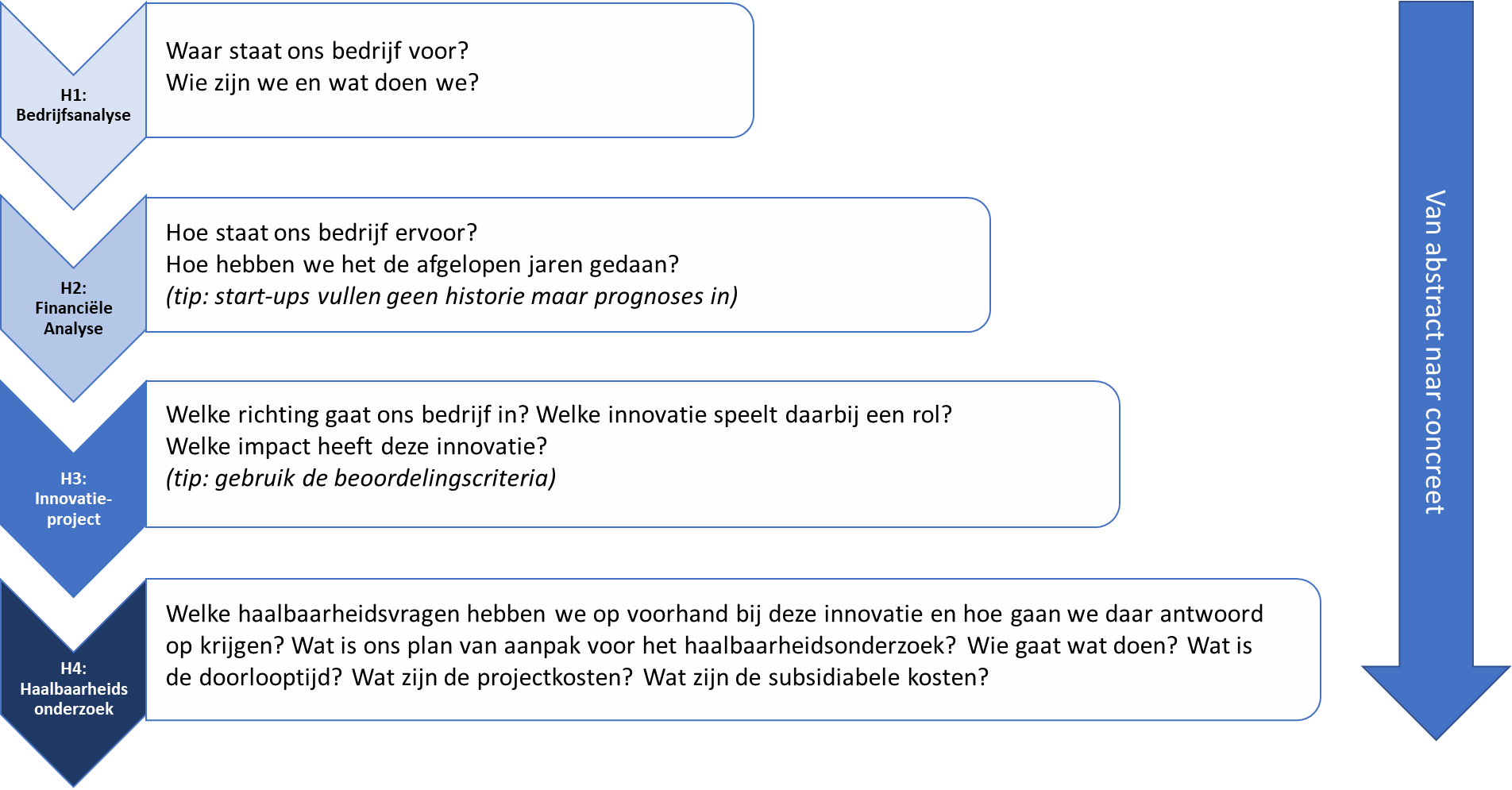 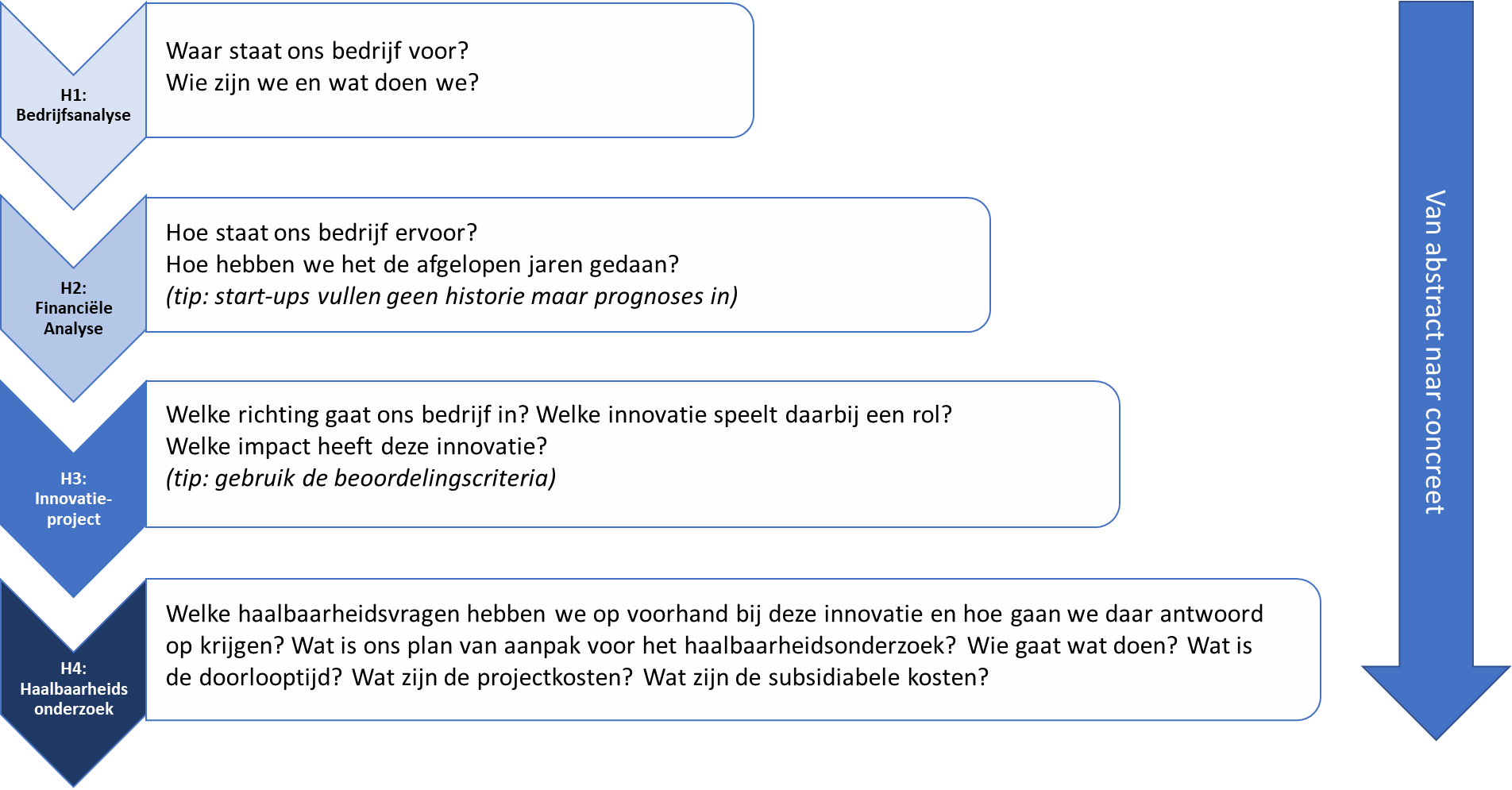 InleidingOp deze aanvraag zijn de onderstaande regels van toepassing:Dit document is bedoeld voor het aanvragen van subsidie uit het Proof of Principle (PoP) Fonds in het kader van het Limburg Business Development Fonds (LBDF).De middelen uit het Limburg Business Development Fonds worden uitsluitend aangewend als daarmee het concurrentievermogen van de Limburgse industrie en/of stuwende dienstverlening structureel wordt versterkt.De subsidie uit het PoP Fonds is uitsluitend bedoeld voor het (laten) uitvoeren van een onderzoek naar de technische, markteconomische en/of commerciële haalbaarheid van een nieuw te ontwikkelen product, dienst of technologie. Tevens moet het onderzoek resulteren in een globaal plan hoe de nieuwe product-marktcombinatie wordt omgezet in bedrijvigheid.Een aanvraag kan alleen digitaal worden ingediend via www.liof-lbdf.nlNa indiening van de aanvraag ontvangt u per ommegaande een bevestiging dat uw aanvraag verstuurd is.Alleen een complete aanvraag wordt in behandeling genomen. Een complete aanvraag omvat het ingevulde en bevoegdelijk ondertekende aanvraag en de verplichte MKB verklaring zoals gevraagd in dit document (zie kopblad). Indien uw aanvraag compleet is ontvangt u een ontvangstbevestiging. Indien de aanvraag niet compleet is, wordt u hierover geïnformeerd. Indien uw aanvraag ontvankelijk is, wordt deze inhoudelijk beoordeeld door het LBDF. Op basis van deze beoordeling wordt de aangevraagde subsidie toegekend of afgewezen. De aanvrager wordt door het LBDF van het besluit op de hoogte gesteld en ontvangt tevens de beschikking.Begrippen;Haalbaarheidsonderzoek: Dat gedeelte van het innovatieproject dat nodig is om de technische, markteconomische en/of commerciële haalbaarheid van een nieuw te ontwikkelen product dienst of technologie te bepalen.Management samenvattingGeef een bondige samenvatting van uw innovatieproject met daarin een heldere omschrijving van de aanleiding/probleemstelling, de doelstelling, het innovatieve karakter, het marktperspectief en de economische impact.Gegevens aanvrager1.1  Bedrijfsgegevens1.2  Contactgegevens1.3  ProfielschetsGeef een omschrijving van de ondernemer(s), de onderneming en de historische ontwikkeling. Geef de organisatiestructuur en een overzicht van gelieerde rechtspersonen (aandeelhouders, zuster/dochterondernemingen, deelnames) weer in een organogram. Geef daarin tevens de omvang (in procenten) weer van de verbondenheid met gelieerde rechtspersonen.1.4  BedrijfsanalyseGeef een omschrijving van de huidige situatie: de belangrijkste producten/diensten en processen, verdienmodellen, de markt, klanten en concurrentie. Maak daarbij ook gebruik van relevant cijfermateriaal om de omvang of ordegrootte van aan te geven.Financiële bedrijfsgegevens2.1  Financiële gegevensGeef in de onderstaande tabel een overzicht van de financiële gegevens van de laatste 3 afgesloten boekjaren en een prognose voor het lopende c.q. toekomstige boekjaar. Deze tabel wordt meegenomen in de beoordeling van uw ondernemerschap.ToelichtingHier dient u een toelichting te geven op de financiële gegevens die voor de subsidieaanvraag en beoordeling relevant kunnen zijn.Innovatieproject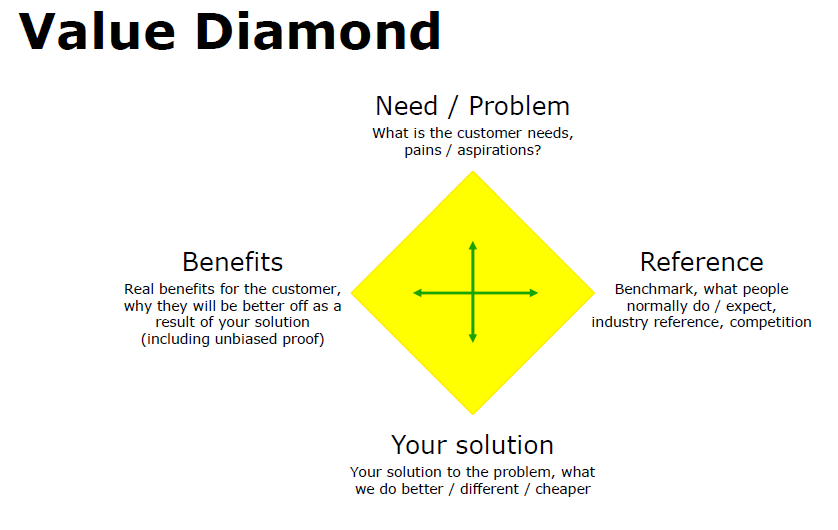 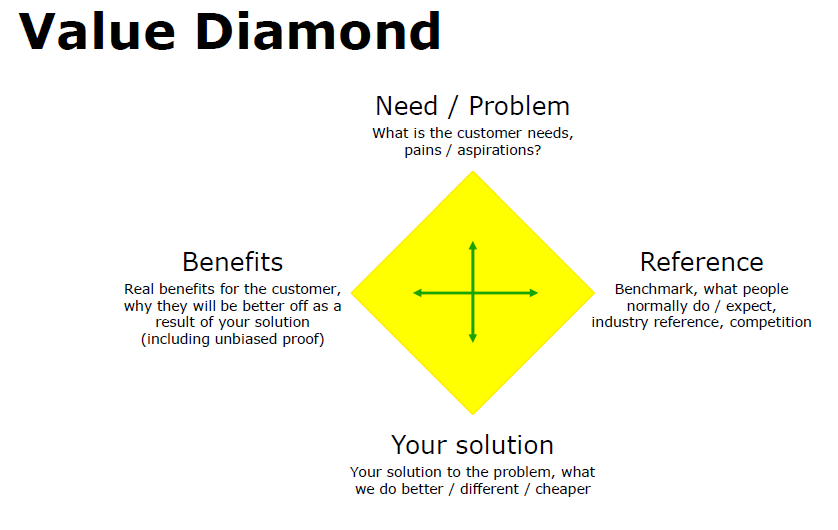 3.1  ProbleemstellingGeef een omschrijving van de probleemstelling c.q. de aanleiding tot dit project. Beschrijf dit zowel vanuit het oogpunt van de beoogde markt/ klant(en) als – indien van toepassing - vanuit het oogpunt van uw eigen bedrijf.3.2  DoelstellingGeef een omschrijving van de doelstelling, beoogde ontwikkeling(en) en resultaten in dit project, volgens het SMART principe (Specifiek, Meetbaar, Acceptabel, Realistisch en Tijdgebonden).TipWanneer er specifieke risico’s aan het project zijn verbonden, overweeg dan een risico-analyse toe te voegen.  Benoem de risico en geef aan wat de impact op de ontwikkeling is: wat is het effect (wanneer het benoemde risico  voorkomt) en de maatregel om dit risico zo klein mogelijk te maken.Suggestie risico-analyseDe belangrijkste risico’s van de ontwikkeling van ……….. kunnen als volgt worden weergegeven:								Risico:	Toelichting:  	Effect: Maatregel:  	Risico 2:Enzovoorts…  	3.3  Innovatieve karakterGeef een omschrijving van het innovatieve karakter van dit project, waaronder de meerwaarde ten opzichte van bestaande dan wel lopende producten, processen, diensten en/of ontwikkelingen; de mate van volwassenheid van de toegepaste technologie. Ga daarbij – indien van toepassing - in op de eventuele bescherming van het IP. 3.4  MarktperspectiefGeef een omschrijving van het marktperspectief van dit project, waaronder de klanten/klantsegmenten, geografische scope, marktomvang in doelgebied (omzet / aantallen) en prognose in komende 5 jaar, beoogd marktaandeel (incl. onderbouwing) en prognose komende 5 jaar, verkoop-/distributiekanalen en IP-positie.3.5  Economische impactGeef een omschrijving van de economische impact van dit project op de onderneming, waaronder het verdienmodel, de beoogde verkoopprijs, brutomarge en omzet  in de komende 5 jaar, een onderbouwing van de return on investment en de impact op de interne/externe werkgelegenheid en de concurrentiepositie. Haalbaarheidsonderzoek4.1  Plan van aanpakGeef een globale omschrijving van het plan van aanpak voor het totale innovatieproject met activiteiten, (deel)resultaten, mijlpalen, planning en (samenwerkings-) partners.4.2  Plan van aanpak haalbaarheidsonderzoekGeef een gedetailleerde omschrijving van het in het kader van deze subsidie uit te voeren haalbaarheidsonderzoek met activiteiten, (deel)resultaten, mijlpalen, planning en (samenwerkings-) partners.4.3  TijdsplanningVul de geplande startdatum en de duur (in maanden) van het haalbaarheidsonderzoek in. Het haalbaarheidsonderzoek dient uiterlijk binnen 12 maanden na de verzenddatum van de subsidieverleningsbeschikking, doch uiterlijk vóór 1 april 2022, te zijn afgerond.Het haalbaarheidsonderzoek start op      De looptijd van het haalbaarheidsonderzoek is       maanden.4.4  KostenbegrotingGeef in onderstaande tabel per kostensoort een begroting van de voorziene kosten en het financieringsplan van het haalbaarheidsonderzoek.Let op: bedragen opvoeren exclusief BTW.Toelichting op de kostenbegrotingU dient hieronder een toelichting te geven op de kostenbegroting en een detaillering per kostensoort.OndertekeningMet het indienen van deze aanvraag verklaart ondergetekende en tevens aanvrager:Bevoegd te zijn voor het indienen en ondertekenen van de aanvraag.Alle gegevens in deze aanvraag naar waarheid te hebben ingevuld.Zich verantwoordelijk en aansprakelijk te stellen voor een goed verloop van de activiteiten in dit haalbaarheidsonderzoek en voor de naleving van de aan het PoP Fonds verbonden voorwaarden en verplichtingen.Kennis te hebben genomen van de bij de op het moment van ondertekening van deze subsidieaanvraag actuele subsidieregeling Proof of Principle Fonds zie www.liof-lbdf.nl .Desgevraagd mee te werken aan een evaluatie van de effecten van het uitgevoerde innovatieproject.Desgevraagd mee te werken aan publicaties en PR-activiteiten van LBDF.Dat het project zoals omschreven in deze aanvraag niet reeds gestart is vóór indiening van deze subsidie-aanvraag bij het secretariaat LBDF.Garant te staan voor de opgegeven eigen bijdrage die voor dit project is benodigd.Alle voorliggende alternatieve financieringsmogelijkheden (subsidie-) te hebben verkend en zo mogelijk te hebben aangesproken.Dat de toeleverancier wiens kosten worden opgevoerd als subsidiabele kosten, geen moeder-, dochter- of zusteronderneming, in ondernemersrechtelijke zin is, noch dat er sprake is van een familiare band met de toeleverancier.Niet in staat van surseance of in staat van faillissement te zijn.Te voldoen aan de normen voortvloeiend uit de Wet Bibob, en/of de Bibob beleidslijn van de Provincie Limburg, ook indien de Wet Bibob niet van toepassing is.Te voldoen aan de normen voortvloeiend uit het beleid met betrekking tot maatschappelijk verantwoord ondernemen van de Provincie Limburg.Kennis te hebben genomen van en te voldoen aan de regelgeving voor ondernemingen omtrent staatssteun.Te voldoen aan de Europese voorwaarden voor de MKB-status van zijn onderneming (zie bijlage 1).Bijlage 1	MKB Verklaring aanvragerVolgens de definitie van de Commissie die zij in de ‘Aanbeveling betreffende kleine, middelgrote en micro-ondernemingen’ heeft een middelgrote onderneming minder dan 250 FTE aan werknemers, en een kleine minder dan 50. Een onderneming dient zelfstandig te zijn en een beperkte jaaromzet te hebben. De voornoemde criteria zijn worden toegepast op een onderneming in haar geheel, inclusief dochterondernemingen.Meer informatie vindt u in de uitgebreide KMO-informatiebrochure. Deze brochure bevat duidelijke voorbeelden over hoe de totaalcijfers voor aantal werknemers, omzet en balanstotaal van een onderneming moet worden berekend, inclusief partnerondernemingen en verbonden ondernemingen. Neem hiervan gedegen kennis en leg de berekening vast.Door ondertekening van dit document in het hoofdstuk ‘Ondertekening’ verklaart de aanvrager kennis te hebben genomen van de regelgeving omtrent MKB-status van ondernemingen.Inzake onderneming       verklaart de aanvrager dat, gemeten over het laatst afgesloten boekjaar 20  , de in de onderstaande tabel vermelden cijfers golden:Naam bedrijfIndien afwijkendVestigingsadresPostadresPostcodePostcodePlaatsPlaatsKvK nummerIngeschreven teRechtsvormSBI-codeBedrijf is actief in de sector(en) Agro / Food Chemie / Materialen Financieel administratief cluster High Tech Systems Life Sciences Logistiek Maakindustrie Een cross-over tussen deze sectorenAanhef de heer      mevrouw de heer      mevrouw de heer      mevrouwAchternaamVoorletter(s)FunctieTelefoonE-mailBoekjaarLopend boekjaarAantal medewerkersBALANSBALANSBALANSBALANSBALANSImmateriële vaste activaMateriële vaste activaVlottende activaTotaal activaEigen vermogenAchtergestelde leningenVoorzieningenVreemd vermogen langVreemd vermogen kortTotaal passivaWINST-EN-VERLIESREKENINGWINST-EN-VERLIESREKENINGWINST-EN-VERLIESREKENINGWINST-EN-VERLIESREKENINGWINST-EN-VERLIESREKENINGOmzetInkoopwaardeBruto winstPersoneelskostenOverige bedrijfskostenAfschrijvingenBedrijfsresultaat (EBIT)RenteBuitengewone baten/lastenBelastingenNetto winstInvesteringenKostensoortKosten[€]FinancieringPercentage[%]Bedrag[€]PersoneelEigen bijdrageMateriaalSubsidie LBDFApparatuur en uitrustingOverige kostenTotale kostenWBSO-subsidie-/-         Overige opbrengsten/subsidies-/-       Totale subsidiabele kostenTotale financiering100%PlaatsDatumNaamFunctieBedrijfsstempel/-logoHandtekeningAantal FTE (< 250 personen) ENJaaromzet (< € 50 mln.)OFBalanstotaal (< € 43 mln.)